Unit 7: Global Depression – Causes and Impacts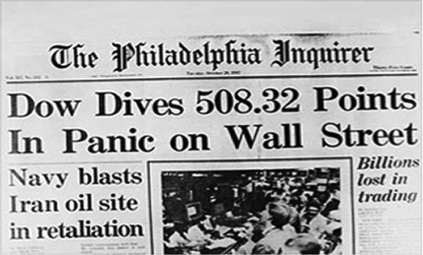 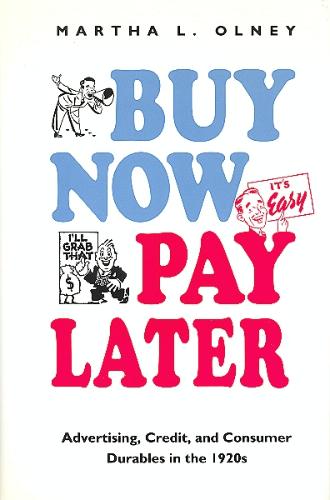 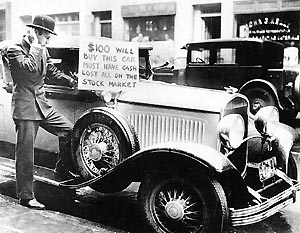 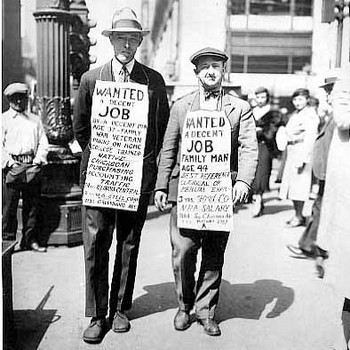 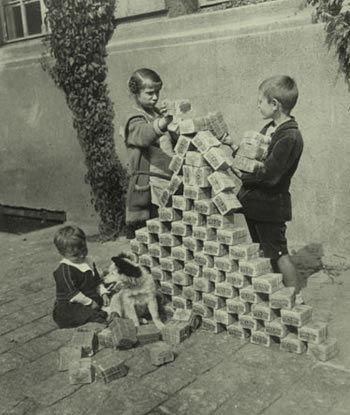 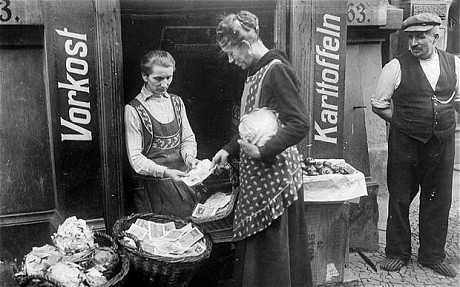 Global Depression – Impacts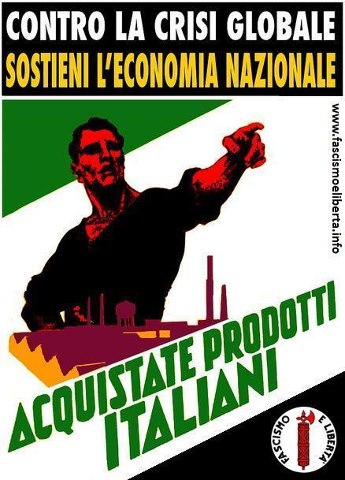 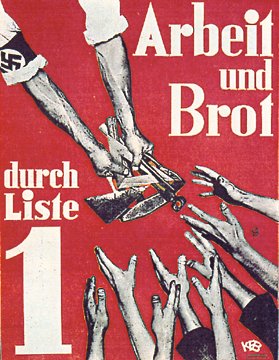 How to be a Dictator: 
Step One – Give a good speech!“The German farmer must be rescued in order that the nation may be supplied with the necessities of life...”“Within four years unemployment must be finally overcome.”“The securing of the necessities of life will include the performance of social duties to the sick and aged.”“May the good will of all others assist in the fulfillment of this our earnest wish for the welfare of Europe and of the whole world.”“First will come honor and then freedom, and from both of these happiness, prosperity, life: in a word, that state of things will return which we Germans perhaps dimly saw before the War, when individuals can once more live with joy in their hearts because life has a meaning and a purpose, because the close of life is then not in itself the end, since there will be an endless chain of generations to follow!”  Adolf Hitler, September 1930 (nearly a year after the Stock Market Crash) What are 3 things that the German people would have liked

from this speech?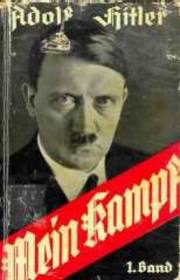 What is Hitler’s wish and for whom?What promises does he make to the German people?